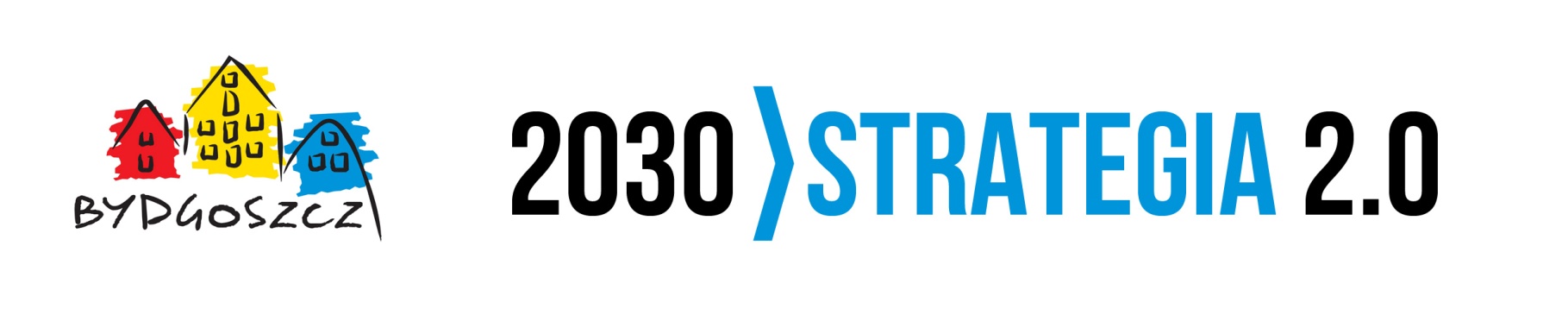 Szanowni Państwo,przystępujemy do aktualizacji Strategii Rozwoju Bydgoszczy. W trakcie prac nad Strategią będziemy wspólnie zastanawiać się nad nowymi wyzwaniami i formułować cele na kolejne lata. Bydgoszcz jest naszym domem, miejscem pracy, wypoczynku i wielu innych aktywności. Jeśli odpowiemy sobie na pytanie, jaka powinna być Bydgoszcz, aby w pełni cieszyć się z życia w naszym mieście, trafniej dobierzemy zadania do realizacji.Zachęcam wszystkich Państwa do włączenia się w prace nad Strategią oraz do wypełnienia ankiety. Państwa opinia jest dla mnie bardzo ważna.PREZYDENT BYDGOSZCZYRafał BruskiA N K I E T AWyobraź sobie, że nasze miasto za kilka, kilkanaście lat będzie dokładnie takie, jakie chcesz… 
Na pewno piękne, ale spróbuj opisać je bardziej szczegółowo, myśląc o najważniejszych aspektach życia w mieście.Aby Bydgoszcz stała się taką, jakiej chcemy, musimy wspólnie zastanowić się, jakie mamy obecnie atuty, które będą pomagać w osiągnięciu wizji miasta idealnego, a co nam może w tym przeszkadzać. Biorąc pod uwagę ograniczone środki finansowe, którymi dysponujemy jako gmina, musimy dokonać wyboru, czym zająć się w pierwszej kolejności. Odpowiedz na kolejne pytania.METRYCZKANa początek pomyśl o odpoczynku i rekreacji. Jakie warunki musi spełniać Bydgoszcz, aby być idealnym dla Ciebie miejscem wypoczynku/rekreacji? Wymień maksymalnie 5 takich warunków.………………………………………………………………………………………………………………………………………………………………………………………………………………………………………………………………………………………………………………………………………………………………………………………………………………………………………………………………………………………………………………………………………………………………………………Wszyscy chcemy szybko, komfortowo i bezpiecznie przemieszczać się po Bydgoszczy. Wyobrażając sobie nasze miasto w przyszłości, dokończ zdania:Przemieszczając się na dalsze odległości po Bydgoszczy, najbardziej chciałabym/ chciałbym poruszać się ………………………………………………………………………… (wpisz w wolne miejsce środek transportu, weź pod uwagę, że rower lub pieszo to również środek transportu)Będę zadowolona/y z przemieszczania się po Bydgoszczy wybranym wyżej środkiem transportu pod warunkiem, że ………..……………………………………………………………
………………………………………………………………………………………………………………………………………Jeśli masz poniżej 20 lat, wymień, jakie warunki musi spełniać Bydgoszcz w przyszłości, aby być idealnym miastem dla młodych ludzi. Wymień maksymalnie 5 takich warunków.………………………………………………………………………………………………………………………………………………………………………………………………………………………………………………………………………………………………………………………………………………………………………………………………………………………………………………………………………………………………………………………………………………………………………………Jeśli masz powyżej 65 lat, wymień, jakie warunki musi spełniać Bydgoszcz w przyszłości, aby być idealnym miastem dla seniorów. Wymień maksymalnie 5 takich warunków.………………………………………………………………………………………………………………………………………………………………………………………………………………………………………………………………………………………………………………………………………………………………………………………………………………………………………………………………………………………………………………………………………………………………………………Kultura i rozrywka to ważne aspekty życia w mieście. Jakie warunki musi spełniać Bydgoszcz, aby być idealnym miastem pod względem kultury i rozrywki? Wymień maksymalnie 5 takich warunków.………………………………………………………………………………………………………………………………………………………………………………………………………………………………………………………………………………………………………………………………………………………………………………………………………………………………………………………………………………………………………………………………………………………………………………Bezpieczeństwo to jedna z podstawowych potrzeb mieszkańców. Jakie warunki musi spełniać Bydgoszcz, abyś nazwał ją bezpiecznym miastem? Wymień maksymalnie 5 takich warunków.………………………………………………………………………………………………………………………………………………………………………………………………………………………………………………………………………………………………………………………………………………………………………………………………………………………………………………………………………………………………………………………………………………………………………………Miasto tworzą przede wszystkim jego mieszkańcy, inaczej mówiąc – społeczność lokalna. Jak wyobrażasz sobie idealne społeczeństwo Bydgoszczy? Wymień swobodnie maksymalnie 5 cech takiego społeczeństwa.………………………………………………………………………………………………………………………………………………………………………………………………………………………………………………………………………………………………………………………………………………………………………………………………………………………………………………………………………………………………………………………………………………………………………………Co jeszcze jest istotne dla Ciebie, kiedy wyobrażasz sobie Bydgoszcz w przyszłości jako miasto idealne? Wypowiedz się krótko i swobodnie....................................................................................................................................................................................................................................................................................................................................................................................................................................................................................................Za co obecnie cenisz Bydgoszcz? Wymień maksymalnie 5 takich rzeczy.………………………………………………………………………………………………………………………………………………………………………………………………………………………………………………………………………………………………………………………………………………………………………………………………………………………………………………………………………………………………………………………………………………………………………………Co Ci się zdecydowanie nie podoba w Bydgoszczy? Wymień maksymalnie 5 takich rzeczy.………………………………………………………………………………………………………………………………………………………………………………………………………………………………………………………………………………………………………………………………………………………………………………………………………………………………………………………………………………………………………………………………………………………………………………Czy uważasz, że Bydgoszcz powinna stawać się coraz większym miastem i ośrodkiem metropolitalnym o randze krajowej i europejskiej?Czy uważasz, że Bydgoszcz powinna stawać się coraz większym miastem i ośrodkiem metropolitalnym o randze krajowej i europejskiej?Czy uważasz, że Bydgoszcz powinna stawać się coraz większym miastem i ośrodkiem metropolitalnym o randze krajowej i europejskiej?Czy uważasz, że Bydgoszcz powinna stawać się coraz większym miastem i ośrodkiem metropolitalnym o randze krajowej i europejskiej?Czy uważasz, że Bydgoszcz powinna stawać się coraz większym miastem i ośrodkiem metropolitalnym o randze krajowej i europejskiej?Zdecydowanie takRaczej takRaczej nieZdecydowanie nieNie potrafię powiedziećNa czym, planując inwestycje i inne działania, powinniśmy się skupić w ciągu najbliższych 5 lat? Jakie powinniśmy obrać priorytety, tworząc Bydgoszcz naszych marzeń? Wymień maksymalnie 5 takich rzeczy.………………………………………………………………………………………………………………………………………………………………………………………………………………………………………………………………………………………………………………………………………………………………………………………………………………………………………………………………………………………………………………………………………………………………………………Jeśli jesteś mieszkanką/ mieszkańcem Bydgoszczy, powiedz, na czym powinniśmy się skupić w pierwszej kolejności, zmieniając na lepsze Twoje najbliższe otoczenie, osiedle, na którym mieszkasz? Wymień maksymalnie 5 takich rzeczy.………………………………………………………………………………………………………………………………………………………………………………………………………………………………………………………………………………………………………………………………………………………………………………………………………………………………………………………………………………………………………………………………………………………………………………1. Miejsce zamieszkania: Jeśli w Bydgoszczy, podaj nazwę osiedla2. Jeśli nie mieszkasz w Bydgoszczy, podaj  nazwę gminy, w której mieszkasz3. Płeća) Kobietab) Mężczyznab) Mężczyzna3. Płeć4. WiekPoniżej 20 latPoniżej 20 lat4. Wiek20-3420-344. Wiek35-4435-444. Wiek45-5445-544. Wiek55-6455-644. WiekPowyżej 65 latPowyżej 65 lat5. WykształceniePodstawowe (i gimnazjalne)Podstawowe (i gimnazjalne)Podstawowe (i gimnazjalne)Podstawowe (i gimnazjalne)5. WykształcenieZawodoweZawodoweZawodoweZawodowe5. WykształcenieŚrednieŚrednieŚrednieŚrednie5. WykształcenieWyższe (I i II stopnia)Wyższe (I i II stopnia)Wyższe (I i II stopnia)Wyższe (I i II stopnia)6. Jeśli nie jesteś mieszkańcem Bydgoszczy, to co łączy Cię z naszym miastem? (możesz wybrać więcej niż jedną odpowiedź)PracaPracaPracaPraca6. Jeśli nie jesteś mieszkańcem Bydgoszczy, to co łączy Cię z naszym miastem? (możesz wybrać więcej niż jedną odpowiedź)NaukaNaukaNaukaNauka6. Jeśli nie jesteś mieszkańcem Bydgoszczy, to co łączy Cię z naszym miastem? (możesz wybrać więcej niż jedną odpowiedź)RodzinaRodzinaRodzinaRodzina6. Jeśli nie jesteś mieszkańcem Bydgoszczy, to co łączy Cię z naszym miastem? (możesz wybrać więcej niż jedną odpowiedź)Korzystam z usług kulturyKorzystam z usług kulturyKorzystam z usług kulturyKorzystam z usług kultury6. Jeśli nie jesteś mieszkańcem Bydgoszczy, to co łączy Cię z naszym miastem? (możesz wybrać więcej niż jedną odpowiedź)Robię tu zakupyRobię tu zakupyRobię tu zakupyRobię tu zakupy6. Jeśli nie jesteś mieszkańcem Bydgoszczy, to co łączy Cię z naszym miastem? (możesz wybrać więcej niż jedną odpowiedź)Inne, jakie? (wpisz poniżej)Inne, jakie? (wpisz poniżej)Inne, jakie? (wpisz poniżej)Inne, jakie? (wpisz poniżej)